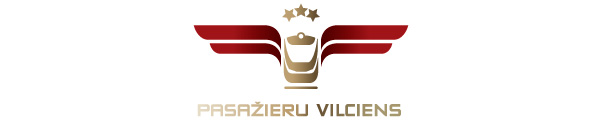 2023. gada 19. oktobrīInformācija plašsaziņas līdzekļiem"Pasažieru vilciena" darbinieki uzlabo prasmes cilvēku ar invaliditāti apkalpošanā Šodien, 2023. gada 19. oktobrī, AS “Pasažieru vilciens” darbinieki apgūst zināšanas un prasmes, lai uzlabotu cilvēku ar invaliditāti apkalpošanu kasēs, vilcienos un klientiem pieejamos saziņas kanālos. Apmācības notiek invalīdu un viņu draugu apvienības “Apeirons” kopā ar ”Latvijas Nedzirdīgo savienību” un biedrību “Redzi mani” licencētajā pieaugušo neformālās izglītības programmā "Pakalpojuma sniegšana cilvēkiem ar invaliditāti”. Tajās piedalās “Pasažieru vilciena” struktūrvienību vadītāji, klientu apkalpošanas speciālisti, dzelzceļa posmu organizatori, darbu rīkotāji, konduktori kontrolieri, kuri ikdienā apmāca klientu apkalpošanas darbiniekus un apgūtās zināšanas nodos tālāk. Inese Immure no “Latvijas Nedzirdīgo savienības” izglīto par komunikāciju ar cilvēkiem ar dzirdes traucējumiem, Daina Podziņa, Eiropas Savienības eksperte Latvijā invaliditātes jomā, pievēršas komunikācijai ar cilvēkiem ar garīga rakstura traucējumiem, Līga Ķikute no biedrības "Redzi mani" dalās zināšanās par komunikāciju ar cilvēkiem ar redzes traucējumiem, Raimonds Smagars no invalīdu un viņu draugu apvienības "Apeirons" iepazīstina ar niansēm komunikācijai ar cilvēkiem ar kustību traucējumiem. Visi eksperti ne vien māca par traucējumu veidiem, ikdienas izaicinājumiem, tehniskajiem palīglīdzekļiem, empātiju un komunikāciju pakalpojuma sniegšanā, bet arī palīdz attīstīt saskarsmes prasmes praktiskos treniņos.Apmācību programma tiek noslēgta ar testu, aptauju un apliecību izsniegšanu, apstiprinot "Pasažieru vilciena" darbinieku gatavību nodrošināt labāku apkalpošanu cilvēkiem ar invaliditāti. "Pasažieru vilciens" strādā, lai uzlabotu klientu apkalpošanas standartu un servisu visiem pasažieriem neatkarīgi no viņu individuālajām vajadzībām. Tas ir solis pretim lielākai pieejamībai un vienlīdzībai sabiedriskajā transportā.Par AS “Pasažieru vilciens”2001. gada 2. novembrī dibinātā akciju sabiedrība “Pasažieru vilciens” ir lielākais iekšzemes sabiedriskā transporta pakalpojumu sniedzējs, kas pārvadā pasažierus pa dzelzceļu Latvijas teritorijā. AS “Pasažieru vilciens” ir patstāvīgs valsts īpašumā esošs uzņēmums. 2022. gadā uzņēmums pārvadāja 15,7 miljonus pasažieru, 98,8 % reisu izpildot precīzi pēc vilcienu kursēšanas grafika. Papildu informācijai:Sigita ZviedreAS „Pasažieru vilciens”Komunikācijas un mārketinga daļas vadītājaMob. tālr. 26377286E-pasts: sigita.zviedre@pv.lv 